第十一届中国数字出版博览会2021数字资源建设高峰论坛报名表单位名称（单位盖章）（单位盖章）（单位盖章）（单位盖章）（单位盖章）（单位盖章）（单位盖章）（单位盖章）（单位盖章）（单位盖章）通讯地址邮编邮编联 系 人电话传真传真参会代表名单参会代表名单参会代表名单参会代表名单参会代表名单参会代表名单参会代表名单参会代表名单参会代表名单参会代表名单参会代表名单姓  名职  务性别电  话电  话手  机手  机微信微信微信电子邮件若报名人数较多，该表格请自行延长若报名人数较多，该表格请自行延长若报名人数较多，该表格请自行延长若报名人数较多，该表格请自行延长若报名人数较多，该表格请自行延长若报名人数较多，该表格请自行延长若报名人数较多，该表格请自行延长若报名人数较多，该表格请自行延长若报名人数较多，该表格请自行延长若报名人数较多，该表格请自行延长若报名人数较多，该表格请自行延长参会费用参会费用编号编号参会方式参会方式参会费用（元/人）参会费用（元/人）参会费用（元/人）学时证明学时证明参会费用参会费用11现场参会现场参会580580580含含参会费用参会费用22在线参会在线参会200200200含含参会方式参会方式□现场参会   □在线参会□现场参会   □在线参会□现场参会   □在线参会□现场参会   □在线参会□现场参会   □在线参会□现场参会   □在线参会□现场参会   □在线参会□现场参会   □在线参会□现场参会   □在线参会请参会单位或个人于2021年10月15日中午12：00前完成报名和缴费工作，报名以缴费成功为准，报名和缴费方式如下：方式一：填写本报名表，统一发送至邮箱：zhouge@cdcgc.com.cn；会议费汇至以下帐号并请注明“2021数字资源建设高峰论坛”。账户名：北京希普思文化咨询有限责任公司开户行：工行太平桥支行账  号：0200020309020405222方式二：通过“数博荟”小程序直接进行线上报名和缴费（右图）。          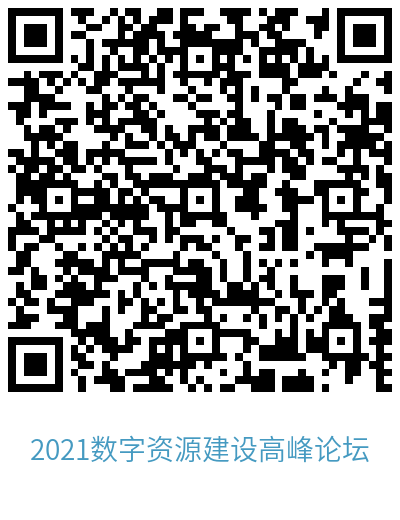 备注：1.参会人员请联系会务组人员索取“会议费”发票；2.中国新闻出版研究院产业发展咨询中心(北京希普思文化咨询有限责任公司)系中国新闻出版研究院直属单位。请参会单位或个人于2021年10月15日中午12：00前完成报名和缴费工作，报名以缴费成功为准，报名和缴费方式如下：方式一：填写本报名表，统一发送至邮箱：zhouge@cdcgc.com.cn；会议费汇至以下帐号并请注明“2021数字资源建设高峰论坛”。账户名：北京希普思文化咨询有限责任公司开户行：工行太平桥支行账  号：0200020309020405222方式二：通过“数博荟”小程序直接进行线上报名和缴费（右图）。          备注：1.参会人员请联系会务组人员索取“会议费”发票；2.中国新闻出版研究院产业发展咨询中心(北京希普思文化咨询有限责任公司)系中国新闻出版研究院直属单位。请参会单位或个人于2021年10月15日中午12：00前完成报名和缴费工作，报名以缴费成功为准，报名和缴费方式如下：方式一：填写本报名表，统一发送至邮箱：zhouge@cdcgc.com.cn；会议费汇至以下帐号并请注明“2021数字资源建设高峰论坛”。账户名：北京希普思文化咨询有限责任公司开户行：工行太平桥支行账  号：0200020309020405222方式二：通过“数博荟”小程序直接进行线上报名和缴费（右图）。          备注：1.参会人员请联系会务组人员索取“会议费”发票；2.中国新闻出版研究院产业发展咨询中心(北京希普思文化咨询有限责任公司)系中国新闻出版研究院直属单位。请参会单位或个人于2021年10月15日中午12：00前完成报名和缴费工作，报名以缴费成功为准，报名和缴费方式如下：方式一：填写本报名表，统一发送至邮箱：zhouge@cdcgc.com.cn；会议费汇至以下帐号并请注明“2021数字资源建设高峰论坛”。账户名：北京希普思文化咨询有限责任公司开户行：工行太平桥支行账  号：0200020309020405222方式二：通过“数博荟”小程序直接进行线上报名和缴费（右图）。          备注：1.参会人员请联系会务组人员索取“会议费”发票；2.中国新闻出版研究院产业发展咨询中心(北京希普思文化咨询有限责任公司)系中国新闻出版研究院直属单位。请参会单位或个人于2021年10月15日中午12：00前完成报名和缴费工作，报名以缴费成功为准，报名和缴费方式如下：方式一：填写本报名表，统一发送至邮箱：zhouge@cdcgc.com.cn；会议费汇至以下帐号并请注明“2021数字资源建设高峰论坛”。账户名：北京希普思文化咨询有限责任公司开户行：工行太平桥支行账  号：0200020309020405222方式二：通过“数博荟”小程序直接进行线上报名和缴费（右图）。          备注：1.参会人员请联系会务组人员索取“会议费”发票；2.中国新闻出版研究院产业发展咨询中心(北京希普思文化咨询有限责任公司)系中国新闻出版研究院直属单位。请参会单位或个人于2021年10月15日中午12：00前完成报名和缴费工作，报名以缴费成功为准，报名和缴费方式如下：方式一：填写本报名表，统一发送至邮箱：zhouge@cdcgc.com.cn；会议费汇至以下帐号并请注明“2021数字资源建设高峰论坛”。账户名：北京希普思文化咨询有限责任公司开户行：工行太平桥支行账  号：0200020309020405222方式二：通过“数博荟”小程序直接进行线上报名和缴费（右图）。          备注：1.参会人员请联系会务组人员索取“会议费”发票；2.中国新闻出版研究院产业发展咨询中心(北京希普思文化咨询有限责任公司)系中国新闻出版研究院直属单位。请参会单位或个人于2021年10月15日中午12：00前完成报名和缴费工作，报名以缴费成功为准，报名和缴费方式如下：方式一：填写本报名表，统一发送至邮箱：zhouge@cdcgc.com.cn；会议费汇至以下帐号并请注明“2021数字资源建设高峰论坛”。账户名：北京希普思文化咨询有限责任公司开户行：工行太平桥支行账  号：0200020309020405222方式二：通过“数博荟”小程序直接进行线上报名和缴费（右图）。          备注：1.参会人员请联系会务组人员索取“会议费”发票；2.中国新闻出版研究院产业发展咨询中心(北京希普思文化咨询有限责任公司)系中国新闻出版研究院直属单位。请参会单位或个人于2021年10月15日中午12：00前完成报名和缴费工作，报名以缴费成功为准，报名和缴费方式如下：方式一：填写本报名表，统一发送至邮箱：zhouge@cdcgc.com.cn；会议费汇至以下帐号并请注明“2021数字资源建设高峰论坛”。账户名：北京希普思文化咨询有限责任公司开户行：工行太平桥支行账  号：0200020309020405222方式二：通过“数博荟”小程序直接进行线上报名和缴费（右图）。          备注：1.参会人员请联系会务组人员索取“会议费”发票；2.中国新闻出版研究院产业发展咨询中心(北京希普思文化咨询有限责任公司)系中国新闻出版研究院直属单位。请参会单位或个人于2021年10月15日中午12：00前完成报名和缴费工作，报名以缴费成功为准，报名和缴费方式如下：方式一：填写本报名表，统一发送至邮箱：zhouge@cdcgc.com.cn；会议费汇至以下帐号并请注明“2021数字资源建设高峰论坛”。账户名：北京希普思文化咨询有限责任公司开户行：工行太平桥支行账  号：0200020309020405222方式二：通过“数博荟”小程序直接进行线上报名和缴费（右图）。          备注：1.参会人员请联系会务组人员索取“会议费”发票；2.中国新闻出版研究院产业发展咨询中心(北京希普思文化咨询有限责任公司)系中国新闻出版研究院直属单位。请参会单位或个人于2021年10月15日中午12：00前完成报名和缴费工作，报名以缴费成功为准，报名和缴费方式如下：方式一：填写本报名表，统一发送至邮箱：zhouge@cdcgc.com.cn；会议费汇至以下帐号并请注明“2021数字资源建设高峰论坛”。账户名：北京希普思文化咨询有限责任公司开户行：工行太平桥支行账  号：0200020309020405222方式二：通过“数博荟”小程序直接进行线上报名和缴费（右图）。          备注：1.参会人员请联系会务组人员索取“会议费”发票；2.中国新闻出版研究院产业发展咨询中心(北京希普思文化咨询有限责任公司)系中国新闻出版研究院直属单位。请参会单位或个人于2021年10月15日中午12：00前完成报名和缴费工作，报名以缴费成功为准，报名和缴费方式如下：方式一：填写本报名表，统一发送至邮箱：zhouge@cdcgc.com.cn；会议费汇至以下帐号并请注明“2021数字资源建设高峰论坛”。账户名：北京希普思文化咨询有限责任公司开户行：工行太平桥支行账  号：0200020309020405222方式二：通过“数博荟”小程序直接进行线上报名和缴费（右图）。          备注：1.参会人员请联系会务组人员索取“会议费”发票；2.中国新闻出版研究院产业发展咨询中心(北京希普思文化咨询有限责任公司)系中国新闻出版研究院直属单位。